Ministerul Educaţiei Naţionale  Centrul Naţional de Evaluare şi Examinare EXAMENUL NAŢIONAL DE DEFINITIVARE ÎN ÎNVĂŢĂMÂNT 18 iulie 2018 Probă scrisă LIMBA ŞI LITERATURA ROMÂNĂ ŞI MATEMATICĂ, METODICA PREDĂRII ACESTORA (ÎNVĂŢĂMÂNT PRIMAR ÎN LIMBA ROMÂNĂ) Varianta 2 Toate subiectele sunt obligatorii. Se acordă 10 puncte din oficiu. Timpul de lucru efectiv este de 4 ore. SUBIECTUL I 	(60 de puncte) A. LIMBA ŞI LITERATURA ROMÂNĂ (30 de puncte) 1. Se dă textul:  Luna plină, draga mea, Merg cu scara după ea. Nu vrea luna să m-aștepte Și-mi alunecă prin trepte. Când o reazăm unde-a fost, S-a mutat şi, ca un prost, Mut şi eu alături scara. […]   Scara, prin păduri și sate, S-a tocit pe jumătate, Și de-abia de-ajung cu ea În clopotnița cu-o stea, Unde sună gărgăunii. […] Luna însă m-aştepta. Uite-o la fereastra mea.        (Tudor Arghezi, Coșarul alb) Scrieţi, pe foaia de examen, răspunsul la fiecare dintre următoarele cerinţe: Despărţiţi în silabe cuvântul clopotnița. 	 	 	 	 	 	 	       1 punct Transcrieţi, din textul dat, un cuvânt alcătuit dintr-o silabă.  	 	 	 	       1 punct Precizaţi antonimul verbului merg.  	 	 	 	 	 	 	       1 punct Alcătuiţi un enunţ în care cuvântul mut să aibă o altă valoare morfologică decât cea din textul dat.                    1 punct e) Precizați funcția sintactică a cuvintelor subliniate în textul dat: cu ea.          1 punct Transcrieţi, din textul dat, o propoziţie subordonată. 	 	 	 	 	       1 punct Explicaţi, într-un text de 4-6 rânduri, semnificaţia versurilor: Luna plină, draga mea, / Merg cu scara după ea. / Nu vrea luna să m-aștepte / Și-mi alunecă prin trepte.                 4 puncte 2. Redactaţi un eseu de 2-3 pagini în care să prezentaţi evoluţia relaţiei dintre două personaje dintr-un text dramatic aparţinând lui Ion Luca Caragiale sau Marin Sorescu.                20 de puncte În elaborarea eseului, veţi avea în vedere următoarele repere: prezentarea a trei elemente de structură și de limbaj ale textului dramatic, semnificative pentru construcţia personajelor alese (de exemplu: act, scenă, tablou, conflict dramatic, intrigă, relații spațio-temporale, dialog, monolog, tipologii de personaje, tehnici de caracterizare a personajelor etc.); evidențierea relaţiei dintre cele două personaje selectate, prin raportare la conflictul/conflictele textului dramatic ales; prezentarea a două scene/tablouri semnificative pentru evoluţia relaţiei dintre cele două personaje. Notă: Ordinea integrării reperelor în cuprinsul eseului este la alegere. Pentru conţinutul eseului veţi primi 16 puncte. Pentru redactarea eseului veţi primi 4 puncte (organizarea ideilor în scris, abilităţi de analiză şi de argumentare – 1 punct; utilizarea limbii literare – 1 punct; ortografia, punctuaţia – 1 punct; aşezarea în pagină, lizibilitatea, respectarea limitei de spațiu – 1 punct). Probă scrisă la Limba şi literatura română şi Matematică, Metodica predării acestora (învăţământ primar în limba română)  Varianta 2 Pagina 1 din 2 Ministerul Educaţiei Naţionale  Centrul Naţional de Evaluare şi Examinare B. MATEMATICĂ (30 de puncte) 1. Se dă numărul 147. Aproximaţi acest număr la ordinul sutelor.  	 	 	 	 	 	      2 puncte Determinaţi toate numerele ab şi ac, cu a b,	 şi c cifre distincte, care verifică relaţia: ab+ =ac	147 .puncte Suma dintre un număr natural x, jumătatea lui şi sfertul lui este egală cu 147. Calculaţi numărul x. puncte 2. Pentru realizarea unor obiecte artizanale, la o şezătoare s-au utilizat mărgele din patru cutii, fiecare cu acelaşi număr de mărgele. Din prima cutie s-au consumat  , din a doua  , din a treia  , iar din a patra cutie  din numărul de mărgele. La sfârşitul şezătorii, mărgelele rămase au fost aşezate completând, pe rând, fiecare cutie la numărul iniţial de mărgele. 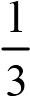 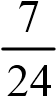 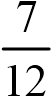 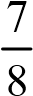 Scrieţi numărul care nu este nici cel mai mic şi nici cel mai mare dintre următoarele numere: 	 .  	 	 	 	 	 	 	 	 	 	      2 puncte  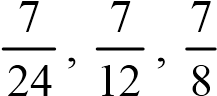 Calculaţi de câte ori este mai mic numărul de mărgele utilizate din a doua cutie decât numărul celor utilizate din a patra cutie.               4 puncte c) Explicaţi în câte cutii se pun mărgele rămase.            4 puncte 3. Punctul O este intersecţia diagonalelor pătratului MNPQ şi MO=4 2cm . Punctul R este piciorul perpendicularei din punctul O pe latura NP.    Arătați că MN=8cm. 	 	 	 	 	 	 	 	 	      2 puncte Calculaţi perimetrul patrulaterului MNRO. 	 	 	 	 	 	      4 puncte Demonstraţi că RO este mediatoarea segmentului QM. 	 	 	 	 	      4 puncte SUBIECTUL al II-lea 	(30 de puncte) A. METODICA PREDĂRII LIMBII ŞI LITERATURII ROMÂNE (15 puncte) Competența specifică Participarea cu interes la dialoguri, în diferite contexte de comunicare face parte din Programa şcolară pentru clasa a II-a, Comunicare în limba română, aprobată prin OMEN nr. 3418/2013. Pornind de la competența specifică dată, scrieți două exemple de activităţi de învățare pentru o lecție de predare-învățare.                8 puncte Exemplificați modul de utilizare a metodei dramatizării în vederea realizării competenței specifice date, prin valorificarea unuia dintre exemplele de activități de învățare de la subpunctul a).       7 puncte B. METODICA PREDĂRII MATEMATICII (15 puncte) Analizați, în 1-2 pagini, rolul învăţării prin cooperare în activizarea elevilor în lecțiile de matematică la clasele a III-a și a IV-a, având în vedere următoarele aspecte: explicarea specificității învăţării prin cooperare; argumentarea unui punct de vedere personal cu privire la importanţa utilizării învăţării prin cooperare în lecțiile de matematică la clasele a III-a și a IV-a; prezentarea succintă a rolului formativ al învăţării prin cooperare în lecțiile de matematică la clasele a III-a și a IV-a; menționarea a două tipuri de lecție în care poate fi utilizată învăţarea prin cooperare în lecțiile de matematică la clasele a III-a și a IV-a. Notă: Se punctează corectitudinea şi coerența textului redactat (1 punct) și încadrarea analizei în limita de spațiu precizată (1 punct). Probă scrisă la Limba şi literatura română şi Matematică, Metodica predării acestora (învăţământ primar în limba română)  Varianta 2 Pagina 2 din 2 